 Justine JOURNAUX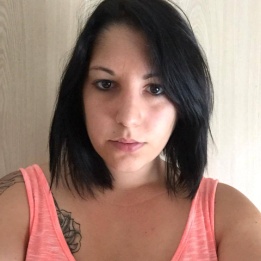 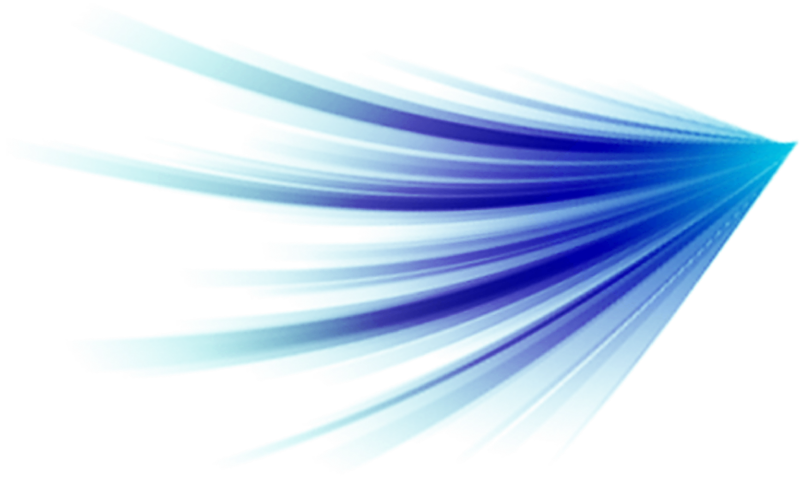 2 rue Heyler67720 Hoerdtjournauxjustine67@gmail.com06 37 50 12 71Permis B, véhicule23 ans (29.01.1994)COMPETENCESAccueillir et vendreAccueillir et conseiller les clientsSavoir analyser et orienter les besoins des clientsEcouter et faire preuve de polyvalenceSavoir élargir à des univers différents, pour satisfaire les clientsVendre les produits et services de l’entrepriseSavoir procéder à une démonstration produitTravailler en équipeOrganiser et gérerRecevoir et mettre en magasin les livraisonsOuvrir et fermer le magasinGérer les fonds (encaissement)Réalisation d’un inventairePARCOURS PROFESSIONNEL2016		Mission Intérim : Factrice, préparatrice de commande, ouvrier agroalimentaire2016		Subway – Lampertheim - Employée Polyvalente (1 mois)2016		Super U – Bernolsheim – Employée Libre-Service – Rayon Boucherie (1 mois)2016		Super U – Bernolsheim – Employée Libre-Service – rayon Fruits et Légumes (stage 1 mois) 2016		Mim Haguenau – Prêt à porter femme – Vendeuse (stage 1 mois)2012-2015	LECLERC Geispolsheim – Cafétéria Le Perroquet – Employée Polyvalente2010		Agence REYMANN – Illkirch – publicité (stage découverte 1 semaine)2009		LUTIN BOTTE – Strasbourg – Chaussures enfants (Apprentie vendeuse)2008		ARTE – Strasbourg – service rédaction (Stage découverte) FORMATIONS2015-2016 :	Titre Qualifiant de niveau IV Vendeur Conseil en Magasin, Elan Formation - obtenu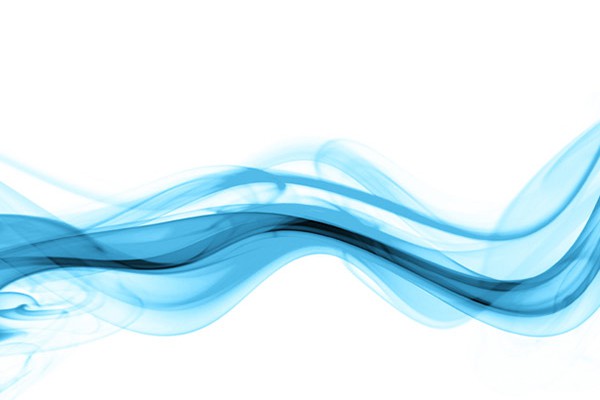 2010-2012 :	Baccalauréat STG Communication, Lycée René Cassin StrasbourgINFORMATIQUE & LANGUEAnglais :	bon niveau, une année d’étude au CanadaBureautique :	suite Office, utilisation régulière internet et réseaux sociaux numérique